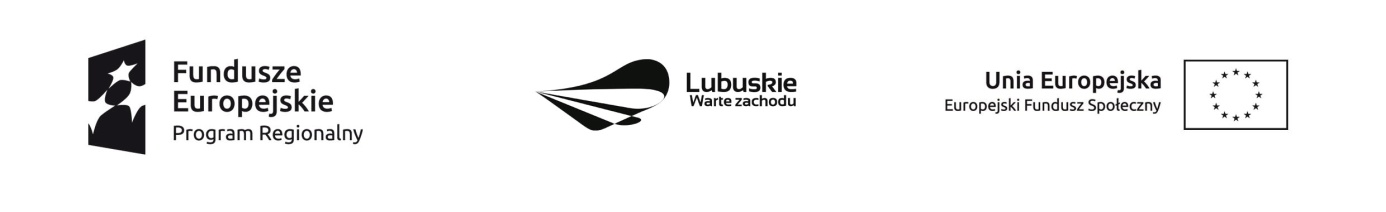 						Załącznik nr 1Do zapytania ofertowego na zorganizowanie i przygotowanie usługi cateringowej podczas konferencji w dniu 23.11.2018 r. pt. „Aktywnym warto być” upowszechniającej rezultaty projektu pn. „Aktywność – potencjał - rozwój”
       pieczęć oferenta							Formularz ofertowyJa (My), niżej podpisany(ni) ………………………………………………………………….............…...…………………działając w imieniu i na rzecz ………………………………………………………………………............……………….(pełna nazwa wykonawcy/wykonawców)………………………………………………………………………......…………………….............…..…..........................……......…………………………………………………………………………............………....................…….………….(adres siedziby wykonawcy/wykonawców)NIP:  ..................................................................................................................………............………………………..REGON: ....................................................................................................... ……............……………………………..Konto bankowe: .......................……………………………………………………................……………………………...Tel.: ..................................…………………………………………….Faks: ................................…………………………………………….e-mail: ................................…………………………………………..Odpowiadając na zapytanie ofertowe dotyczące zorganizowania i przygotowania usługi cateringowej podczas konferencji w dniu 23.11.2018 r. pt. „Aktywnym warto być” upowszechniającej rezultaty projektu pn. „Aktywność – potencjał - rozwój” współfinansowanego ze środków Unii Europejskiej oferuję wykonanie przedmiotu zamówienia w pełnym zakresie rzeczowym, zgodnie z wymogami opisu przedmiotu zamówienia za cenę:Oświadczamy, że cena podana w ofercie obejmuje wszystkie koszty i składniki związane z wykonaniem przedmiotu zamówienia. Oświadczamy, że zapoznaliśmy się  z przedmiotem zapytania ofertowego i przyjmujemy wykonanie usługi bez zastrzeżeń (zgodnie ze szczegółowym opisem przedmiotu zamówienia określonym w zapytaniu ofertowym).Zamówienie zrealizujemy w terminie wskazanym przez Zamawiającego.W przypadku wyboru naszej oferty zobowiązujemy się do zawarcia umowy w miejscu i terminie wskazanym przez zamawiającego.NazwaLiczba uczestnikówCena jednostkowa(brutto/osobę)Wartość całkowita brutto oferty (2 x 3)1234Zorganizowanie i przygotowanie usługi cateringowej podczas konferencji w dniu 23.11.2018 r. 150 osób...........................................                           ………................................................................................                    Miejscowość, data                                          Podpis osoby (osób) upoważnionej do występowania w imieniu Oferenta                                      Czytelny podpis albo podpis i pieczątka z imieniem i nazwiskiem i pieczęć firmowa